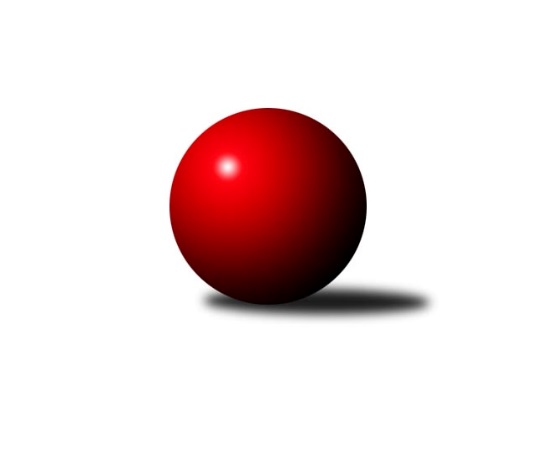 Č.14Ročník 2022/2023	28.4.2024 Okresní přebor Ostrava 2022/2023Statistika 14. kolaTabulka družstev:		družstvo	záp	výh	rem	proh	skore	sety	průměr	body	plné	dorážka	chyby	1.	TJ Sokol Bohumín E	14	11	0	3	71.5 : 40.5 	(96.5 : 71.5)	2341	22	1670	671	65	2.	TJ Sokol Bohumín D	14	9	0	5	67.5 : 44.5 	(101.0 : 67.0)	2327	18	1676	650	63.9	3.	SKK Ostrava B	14	9	0	5	65.5 : 46.5 	(93.5 : 74.5)	2354	18	1683	672	54.7	4.	TJ Michálkovice  B	14	8	1	5	65.0 : 47.0 	(97.5 : 70.5)	2335	17	1657	679	60.4	5.	SKK Ostrava C	14	7	0	7	59.0 : 53.0 	(80.0 : 88.0)	2345	14	1656	689	61.3	6.	TJ VOKD Poruba C	14	5	1	8	44.5 : 67.5 	(78.0 : 90.0)	2315	11	1666	650	72.4	7.	TJ Unie Hlubina C	14	4	0	10	38.0 : 74.0 	(61.5 : 106.5)	2189	8	1590	599	73.5	8.	TJ Unie Hlubina ˝D˝	14	2	0	12	37.0 : 75.0 	(64.0 : 104.0)	2262	4	1616	645	71.9Tabulka doma:		družstvo	záp	výh	rem	proh	skore	sety	průměr	body	maximum	minimum	1.	SKK Ostrava B	7	6	0	1	41.5 : 14.5 	(54.5 : 29.5)	2294	12	2345	2258	2.	TJ Sokol Bohumín E	7	6	0	1	40.0 : 16.0 	(54.5 : 29.5)	2408	12	2529	2341	3.	TJ Sokol Bohumín D	7	5	0	2	41.0 : 15.0 	(59.0 : 25.0)	2468	10	2527	2412	4.	SKK Ostrava C	7	5	0	2	36.5 : 19.5 	(47.0 : 37.0)	2308	10	2426	2179	5.	TJ Michálkovice  B	7	5	0	2	36.0 : 20.0 	(52.5 : 31.5)	2297	10	2355	2193	6.	TJ VOKD Poruba C	7	4	1	2	29.5 : 26.5 	(44.5 : 39.5)	2251	9	2329	2199	7.	TJ Unie Hlubina C	7	4	0	3	30.0 : 26.0 	(44.0 : 40.0)	2528	8	2618	2448	8.	TJ Unie Hlubina ˝D˝	7	1	0	6	18.0 : 38.0 	(33.5 : 50.5)	2463	2	2544	2332Tabulka venku:		družstvo	záp	výh	rem	proh	skore	sety	průměr	body	maximum	minimum	1.	TJ Sokol Bohumín E	7	5	0	2	31.5 : 24.5 	(42.0 : 42.0)	2346	10	2555	2157	2.	TJ Sokol Bohumín D	7	4	0	3	26.5 : 29.5 	(42.0 : 42.0)	2322	8	2530	2163	3.	TJ Michálkovice  B	7	3	1	3	29.0 : 27.0 	(45.0 : 39.0)	2345	7	2513	2215	4.	SKK Ostrava B	7	3	0	4	24.0 : 32.0 	(39.0 : 45.0)	2354	6	2636	2218	5.	SKK Ostrava C	7	2	0	5	22.5 : 33.5 	(33.0 : 51.0)	2334	4	2632	2212	6.	TJ Unie Hlubina ˝D˝	7	1	0	6	19.0 : 37.0 	(30.5 : 53.5)	2268	2	2500	2091	7.	TJ VOKD Poruba C	7	1	0	6	15.0 : 41.0 	(33.5 : 50.5)	2331	2	2509	2174	8.	TJ Unie Hlubina C	7	0	0	7	8.0 : 48.0 	(17.5 : 66.5)	2167	0	2407	1966Tabulka podzimní části:		družstvo	záp	výh	rem	proh	skore	sety	průměr	body	doma	venku	1.	TJ Sokol Bohumín D	7	5	0	2	35.5 : 20.5 	(53.0 : 31.0)	2421	10 	3 	0 	1 	2 	0 	1	2.	SKK Ostrava C	7	5	0	2	35.5 : 20.5 	(44.0 : 40.0)	2366	10 	4 	0 	1 	1 	0 	1	3.	TJ Sokol Bohumín E	7	5	0	2	34.5 : 21.5 	(46.0 : 38.0)	2376	10 	2 	0 	1 	3 	0 	1	4.	TJ Unie Hlubina C	7	4	0	3	30.0 : 26.0 	(44.0 : 40.0)	2528	8 	4 	0 	3 	0 	0 	0	5.	TJ Michálkovice  B	7	3	0	4	26.0 : 30.0 	(45.0 : 39.0)	2374	6 	2 	0 	2 	1 	0 	2	6.	SKK Ostrava B	7	3	0	4	26.0 : 30.0 	(37.0 : 47.0)	2336	6 	1 	0 	1 	2 	0 	3	7.	TJ VOKD Poruba C	7	2	0	5	17.5 : 38.5 	(36.5 : 47.5)	2318	4 	2 	0 	1 	0 	0 	4	8.	TJ Unie Hlubina ˝D˝	7	1	0	6	19.0 : 37.0 	(30.5 : 53.5)	2268	2 	0 	0 	0 	1 	0 	6Tabulka jarní části:		družstvo	záp	výh	rem	proh	skore	sety	průměr	body	doma	venku	1.	SKK Ostrava B	7	6	0	1	39.5 : 16.5 	(56.5 : 27.5)	2435	12 	5 	0 	0 	1 	0 	1 	2.	TJ Sokol Bohumín E	7	6	0	1	37.0 : 19.0 	(50.5 : 33.5)	2375	12 	4 	0 	0 	2 	0 	1 	3.	TJ Michálkovice  B	7	5	1	1	39.0 : 17.0 	(52.5 : 31.5)	2339	11 	3 	0 	0 	2 	1 	1 	4.	TJ Sokol Bohumín D	7	4	0	3	32.0 : 24.0 	(48.0 : 36.0)	2315	8 	2 	0 	1 	2 	0 	2 	5.	TJ VOKD Poruba C	7	3	1	3	27.0 : 29.0 	(41.5 : 42.5)	2314	7 	2 	1 	1 	1 	0 	2 	6.	SKK Ostrava C	7	2	0	5	23.5 : 32.5 	(36.0 : 48.0)	2371	4 	1 	0 	1 	1 	0 	4 	7.	TJ Unie Hlubina ˝D˝	7	1	0	6	18.0 : 38.0 	(33.5 : 50.5)	2463	2 	1 	0 	6 	0 	0 	0 	8.	TJ Unie Hlubina C	7	0	0	7	8.0 : 48.0 	(17.5 : 66.5)	2167	0 	0 	0 	0 	0 	0 	7 Zisk bodů pro družstvo:		jméno hráče	družstvo	body	zápasy	v %	dílčí body	sety	v %	1.	Lukáš Modlitba 	TJ Sokol Bohumín E 	13	/	13	(100%)	23	/	26	(88%)	2.	Libor Pšenica 	TJ Michálkovice  B 	11	/	11	(100%)	21	/	22	(95%)	3.	Jiří Koloděj 	SKK Ostrava B 	11	/	11	(100%)	20	/	22	(91%)	4.	Martin Futerko 	SKK Ostrava C 	11	/	13	(85%)	20	/	26	(77%)	5.	Lubomír Richter 	TJ Sokol Bohumín E 	10	/	14	(71%)	19	/	28	(68%)	6.	Miroslava Ševčíková 	TJ Sokol Bohumín E 	10	/	14	(71%)	15	/	28	(54%)	7.	Miroslav Koloděj 	SKK Ostrava B 	9	/	11	(82%)	18	/	22	(82%)	8.	Jan Ščerba 	TJ Michálkovice  B 	9	/	12	(75%)	16	/	24	(67%)	9.	Markéta Kohutková 	TJ Sokol Bohumín D 	9	/	13	(69%)	13	/	26	(50%)	10.	Jaroslav Čapek 	SKK Ostrava B 	8.5	/	14	(61%)	14.5	/	28	(52%)	11.	Josef Jurášek 	TJ Michálkovice  B 	8	/	13	(62%)	17.5	/	26	(67%)	12.	Roman Klímek 	TJ VOKD Poruba C 	8	/	13	(62%)	15	/	26	(58%)	13.	Miroslav Futerko 	SKK Ostrava C 	8	/	13	(62%)	14.5	/	26	(56%)	14.	Jiří Číž 	TJ VOKD Poruba C 	7	/	11	(64%)	15	/	22	(68%)	15.	Lubomír Jančar 	TJ Unie Hlubina ˝D˝ 	7	/	11	(64%)	11.5	/	22	(52%)	16.	Veronika Rybářová 	TJ Unie Hlubina ˝D˝ 	7	/	11	(64%)	10	/	22	(45%)	17.	Josef Hájek 	TJ Unie Hlubina C 	7	/	14	(50%)	13	/	28	(46%)	18.	Jakub Kožík 	SKK Ostrava C 	6.5	/	12	(54%)	11	/	24	(46%)	19.	Lucie Stočesová 	TJ Sokol Bohumín D 	6	/	6	(100%)	11	/	12	(92%)	20.	Petr Kuttler 	TJ Sokol Bohumín D 	6	/	7	(86%)	12.5	/	14	(89%)	21.	Zdeněk Franěk 	TJ Sokol Bohumín D 	6	/	9	(67%)	11	/	18	(61%)	22.	Josef Navalaný 	TJ Unie Hlubina C 	6	/	10	(60%)	11.5	/	20	(58%)	23.	Roman Grüner 	TJ Unie Hlubina ˝D˝ 	6	/	11	(55%)	8.5	/	22	(39%)	24.	František Tříska 	TJ Unie Hlubina C 	6	/	13	(46%)	11	/	26	(42%)	25.	Jaroslav Hrabuška 	TJ VOKD Poruba C 	5.5	/	12	(46%)	10	/	24	(42%)	26.	Janka Sliwková 	TJ Sokol Bohumín E 	5.5	/	14	(39%)	13.5	/	28	(48%)	27.	Vojtěch Zaškolný 	TJ Sokol Bohumín D 	5	/	6	(83%)	11	/	12	(92%)	28.	Helena Martinčáková 	TJ VOKD Poruba C 	5	/	7	(71%)	8.5	/	14	(61%)	29.	Andrea Rojová 	TJ Sokol Bohumín E 	5	/	10	(50%)	13.5	/	20	(68%)	30.	Miroslav Heczko 	SKK Ostrava C 	5	/	10	(50%)	12	/	20	(60%)	31.	Hana Vlčková 	TJ Michálkovice  B 	5	/	10	(50%)	11	/	20	(55%)	32.	Vlastimil Pacut 	TJ Sokol Bohumín D 	5	/	11	(45%)	10.5	/	22	(48%)	33.	Miroslav Futerko 	SKK Ostrava C 	5	/	12	(42%)	8	/	24	(33%)	34.	Michal Borák 	TJ Michálkovice  B 	5	/	13	(38%)	11	/	26	(42%)	35.	Josef Kyjovský 	TJ Unie Hlubina C 	5	/	13	(38%)	10	/	26	(38%)	36.	Martin Ševčík 	TJ Sokol Bohumín E 	5	/	14	(36%)	10.5	/	28	(38%)	37.	Václav Kladiva 	TJ Sokol Bohumín D 	4.5	/	11	(41%)	12	/	22	(55%)	38.	František Deingruber 	SKK Ostrava C 	4.5	/	11	(41%)	7.5	/	22	(34%)	39.	Radek Říman 	TJ Michálkovice  B 	4	/	4	(100%)	7	/	8	(88%)	40.	Oldřich Stolařík 	SKK Ostrava C 	4	/	6	(67%)	5	/	12	(42%)	41.	Zdeněk Kuna 	SKK Ostrava B 	4	/	8	(50%)	8	/	16	(50%)	42.	Miroslav Paloc 	TJ Sokol Bohumín D 	4	/	11	(36%)	8	/	22	(36%)	43.	Rostislav Hrbáč 	SKK Ostrava B 	4	/	11	(36%)	8	/	22	(36%)	44.	Lenka Raabová 	TJ Unie Hlubina ˝D˝ 	3	/	4	(75%)	6	/	8	(75%)	45.	Tomáš Polášek 	SKK Ostrava B 	3	/	5	(60%)	4	/	10	(40%)	46.	Hana Zaškolná 	TJ Sokol Bohumín D 	3	/	7	(43%)	9	/	14	(64%)	47.	Adéla Drahanská 	SKK Ostrava B 	3	/	7	(43%)	8	/	14	(57%)	48.	Filip Országh 	TJ Unie Hlubina ˝D˝ 	3	/	7	(43%)	7.5	/	14	(54%)	49.	Natálie Drahanská 	SKK Ostrava B 	3	/	7	(43%)	6	/	14	(43%)	50.	Michaela Černá 	TJ Unie Hlubina ˝D˝ 	3	/	10	(30%)	6.5	/	20	(33%)	51.	Marian Mesároš 	TJ VOKD Poruba C 	3	/	11	(27%)	9	/	22	(41%)	52.	Libor Mendlík 	TJ Unie Hlubina C 	3	/	11	(27%)	8	/	22	(36%)	53.	Roman Raška 	TJ Michálkovice  B 	3	/	12	(25%)	7.5	/	24	(31%)	54.	Jan Petrovič 	TJ VOKD Poruba C 	2	/	6	(33%)	6.5	/	12	(54%)	55.	Blažena Kolodějová 	SKK Ostrava B 	2	/	7	(29%)	6	/	14	(43%)	56.	Alena Koběrová 	TJ Unie Hlubina C 	2	/	13	(15%)	5	/	26	(19%)	57.	Radomíra Kašková 	TJ Michálkovice  B 	1	/	2	(50%)	2	/	4	(50%)	58.	Ondřej Kohutek 	TJ Sokol Bohumín D 	1	/	3	(33%)	3	/	6	(50%)	59.	Radovan Kysučan 	TJ VOKD Poruba C 	1	/	4	(25%)	5	/	8	(63%)	60.	Josef Paulus 	TJ Michálkovice  B 	1	/	5	(20%)	4.5	/	10	(45%)	61.	Martin Gužík 	TJ Unie Hlubina ˝D˝ 	1	/	5	(20%)	4	/	10	(40%)	62.	František Modlitba 	TJ Sokol Bohumín E 	1	/	5	(20%)	2	/	10	(20%)	63.	Vojtěch Blahuta 	SKK Ostrava C 	1	/	5	(20%)	2	/	10	(20%)	64.	Antonín Chalcář 	TJ VOKD Poruba C 	1	/	6	(17%)	4	/	12	(33%)	65.	Adam Klištinec 	TJ Unie Hlubina ˝D˝ 	1	/	6	(17%)	3	/	12	(25%)	66.	Libor Radomský 	TJ VOKD Poruba C 	1	/	6	(17%)	3	/	12	(25%)	67.	Pavel Rybář 	TJ Unie Hlubina ˝D˝ 	1	/	7	(14%)	2	/	14	(14%)	68.	Oldřich Neuverth 	TJ Unie Hlubina C 	1	/	9	(11%)	3	/	18	(17%)	69.	Ondřej Valošek 	TJ Unie Hlubina ˝D˝ 	1	/	12	(8%)	5	/	24	(21%)	70.	Karel Kudela 	TJ Unie Hlubina C 	0	/	1	(0%)	0	/	2	(0%)	71.	Petr Říman 	TJ Michálkovice  B 	0	/	1	(0%)	0	/	2	(0%)	72.	Jiří Břeska 	TJ Michálkovice  B 	0	/	1	(0%)	0	/	2	(0%)	73.	Vladimír Malovaný 	SKK Ostrava C 	0	/	2	(0%)	0	/	4	(0%)	74.	Daniel Skopal 	TJ VOKD Poruba C 	0	/	2	(0%)	0	/	4	(0%)	75.	Vojtěch Turlej 	TJ VOKD Poruba C 	0	/	2	(0%)	0	/	4	(0%)	76.	Ondřej Janalík 	TJ VOKD Poruba C 	0	/	3	(0%)	1	/	6	(17%)	77.	Antonín Pálka 	SKK Ostrava B 	0	/	3	(0%)	1	/	6	(17%)Průměry na kuželnách:		kuželna	průměr	plné	dorážka	chyby	výkon na hráče	1.	TJ Unie Hlubina, 1-2	2509	1780	728	63.6	(418.2)	2.	TJ Sokol Bohumín, 1-4	2382	1707	675	68.5	(397.1)	3.	TJ Michalkovice, 1-2	2264	1627	637	63.9	(377.4)	4.	SKK Ostrava, 1-2	2251	1595	656	59.3	(375.2)	5.	TJ VOKD Poruba, 1-4	2233	1606	627	76.4	(372.3)Nejlepší výkony na kuželnách:TJ Unie Hlubina, 1-2SKK Ostrava B	2636	13. kolo	Martin Futerko 	SKK Ostrava C	503	10. koloSKK Ostrava C	2632	10. kolo	Libor Pšenica 	TJ Michálkovice  B	493	12. koloTJ Unie Hlubina C	2618	6. kolo	Filip Országh 	TJ Unie Hlubina ˝D˝	481	10. koloSKK Ostrava B	2566	5. kolo	Lukáš Modlitba 	TJ Sokol Bohumín E	479	11. koloTJ Sokol Bohumín E	2555	11. kolo	Jaroslav Čapek 	SKK Ostrava B	479	5. koloTJ Unie Hlubina C	2551	3. kolo	Josef Navalaný 	TJ Unie Hlubina C	470	6. koloTJ Unie Hlubina C	2547	5. kolo	Jan Petrovič 	TJ VOKD Poruba C	466	4. koloTJ Unie Hlubina ˝D˝	2544	9. kolo	Josef Kyjovský 	TJ Unie Hlubina C	465	2. koloSKK Ostrava C	2538	6. kolo	Josef Hájek 	TJ Unie Hlubina C	465	2. koloTJ Sokol Bohumín D	2530	3. kolo	Miroslav Koloděj 	SKK Ostrava B	464	13. koloTJ Sokol Bohumín, 1-4TJ Sokol Bohumín E	2529	8. kolo	Lukáš Modlitba 	TJ Sokol Bohumín E	470	9. koloTJ Sokol Bohumín D	2527	11. kolo	Lukáš Modlitba 	TJ Sokol Bohumín E	468	8. koloTJ Sokol Bohumín D	2514	10. kolo	Lubomír Richter 	TJ Sokol Bohumín E	462	8. koloTJ Sokol Bohumín D	2503	2. kolo	Miroslav Paloc 	TJ Sokol Bohumín D	457	11. koloTJ Michálkovice  B	2499	6. kolo	Lukáš Modlitba 	TJ Sokol Bohumín E	456	5. koloTJ Sokol Bohumín D	2481	7. kolo	Jaroslav Hrabuška 	TJ VOKD Poruba C	453	13. koloTJ Sokol Bohumín D	2444	5. kolo	Petr Kuttler 	TJ Sokol Bohumín D	452	2. koloSKK Ostrava C	2438	8. kolo	Hana Zaškolná 	TJ Sokol Bohumín D	452	10. koloTJ Sokol Bohumín E	2436	12. kolo	Josef Jurášek 	TJ Michálkovice  B	449	6. koloTJ Sokol Bohumín D	2428	1. kolo	Lukáš Modlitba 	TJ Sokol Bohumín E	447	4. koloTJ Michalkovice, 1-2TJ Michálkovice  B	2355	8. kolo	Josef Jurášek 	TJ Michálkovice  B	452	8. koloSKK Ostrava B	2338	4. kolo	Josef Jurášek 	TJ Michálkovice  B	435	5. koloTJ Michálkovice  B	2327	5. kolo	Jan Ščerba 	TJ Michálkovice  B	429	7. koloTJ Michálkovice  B	2326	7. kolo	Jaroslav Čapek 	SKK Ostrava B	429	4. koloTJ Michálkovice  B	2322	13. kolo	Veronika Rybářová 	TJ Unie Hlubina ˝D˝	428	5. koloTJ VOKD Poruba C	2314	7. kolo	Lukáš Modlitba 	TJ Sokol Bohumín E	425	10. koloTJ Michálkovice  B	2304	10. kolo	Roman Klímek 	TJ VOKD Poruba C	421	7. koloTJ Michálkovice  B	2253	4. kolo	Radek Říman 	TJ Michálkovice  B	421	13. koloTJ Unie Hlubina ˝D˝	2231	5. kolo	Lubomír Richter 	TJ Sokol Bohumín E	417	10. koloSKK Ostrava C	2217	2. kolo	Libor Pšenica 	TJ Michálkovice  B	415	13. koloSKK Ostrava, 1-2SKK Ostrava C	2426	7. kolo	Martin Futerko 	SKK Ostrava C	469	1. koloSKK Ostrava C	2381	1. kolo	Jiří Koloděj 	SKK Ostrava B	447	6. koloSKK Ostrava C	2366	3. kolo	Martin Futerko 	SKK Ostrava C	440	3. koloSKK Ostrava B	2345	14. kolo	Petr Kuttler 	TJ Sokol Bohumín D	431	4. koloTJ Michálkovice  B	2317	9. kolo	Martin Futerko 	SKK Ostrava C	431	13. koloSKK Ostrava C	2315	5. kolo	Markéta Kohutková 	TJ Sokol Bohumín D	430	4. koloSKK Ostrava B	2313	8. kolo	Roman Klímek 	TJ VOKD Poruba C	428	5. koloSKK Ostrava B	2311	6. kolo	Miroslav Koloděj 	SKK Ostrava B	427	10. koloTJ Sokol Bohumín E	2300	2. kolo	Jiří Koloděj 	SKK Ostrava B	424	14. koloSKK Ostrava B	2291	7. kolo	Libor Pšenica 	TJ Michálkovice  B	422	11. koloTJ VOKD Poruba, 1-4TJ Sokol Bohumín E	2353	6. kolo	Lukáš Modlitba 	TJ Sokol Bohumín E	465	6. koloTJ VOKD Poruba C	2329	11. kolo	Jiří Číž 	TJ VOKD Poruba C	463	3. koloTJ Sokol Bohumín D	2271	9. kolo	Libor Pšenica 	TJ Michálkovice  B	455	14. koloTJ VOKD Poruba C	2268	3. kolo	Martin Futerko 	SKK Ostrava C	441	12. koloTJ VOKD Poruba C	2262	1. kolo	Jiří Číž 	TJ VOKD Poruba C	436	6. koloTJ VOKD Poruba C	2258	6. kolo	Roman Klímek 	TJ VOKD Poruba C	433	11. koloTJ Michálkovice  B	2248	14. kolo	Lubomír Jančar 	TJ Unie Hlubina ˝D˝	424	1. koloTJ VOKD Poruba C	2222	14. kolo	Zdeněk Franěk 	TJ Sokol Bohumín D	418	9. koloTJ VOKD Poruba C	2219	12. kolo	Jiří Koloděj 	SKK Ostrava B	415	3. koloSKK Ostrava B	2218	3. kolo	Roman Klímek 	TJ VOKD Poruba C	412	14. koloČetnost výsledků:	8.0 : 0.0	2x	7.0 : 1.0	13x	6.0 : 2.0	10x	5.5 : 2.5	1x	5.0 : 3.0	10x	4.0 : 4.0	1x	3.5 : 4.5	1x	3.0 : 5.0	7x	2.0 : 6.0	10x	1.5 : 6.5	1x